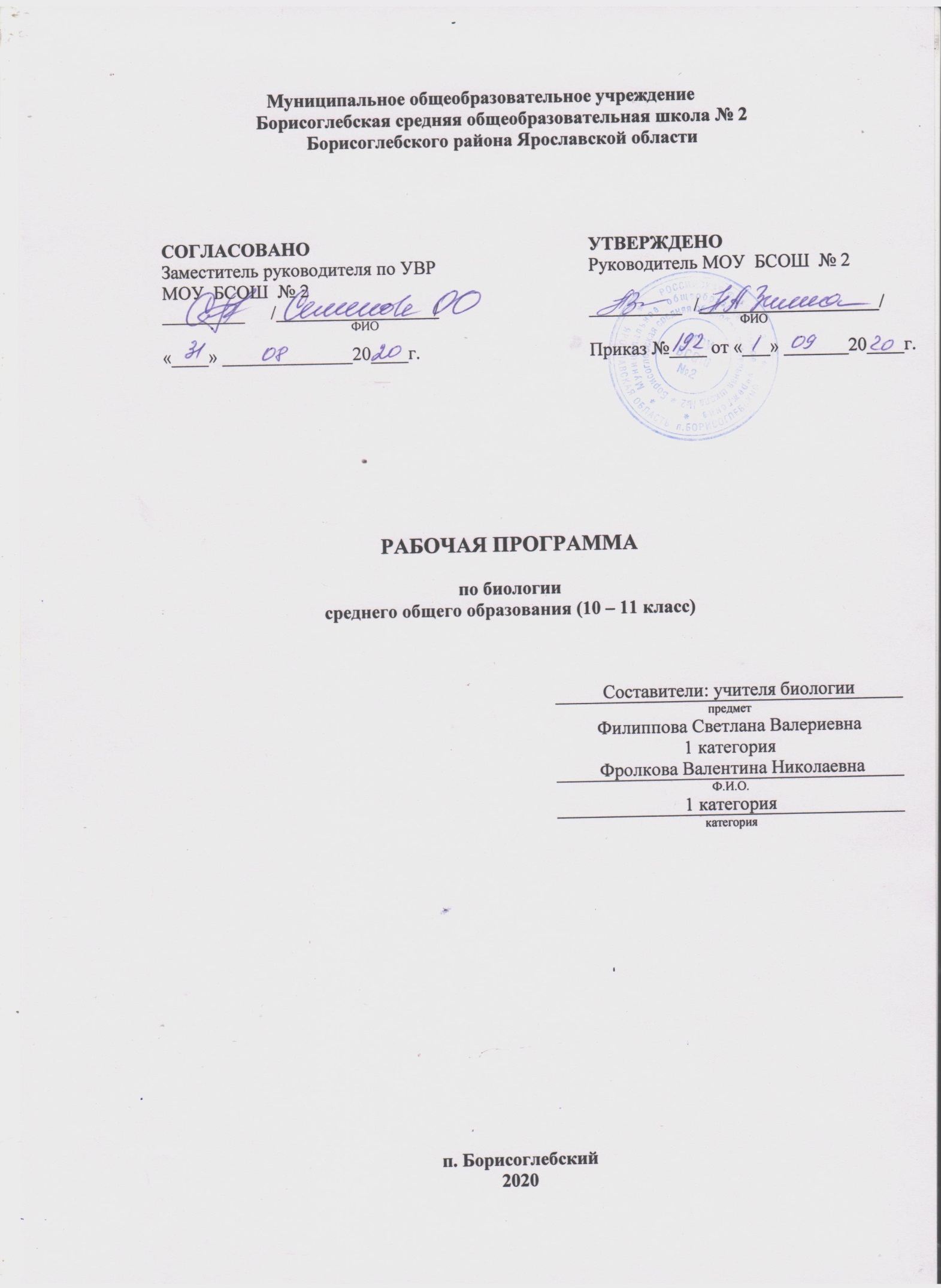 Муниципальное общеобразовательное учреждениеБорисоглебская средняя общеобразовательная школа № 2Борисоглебского района Ярославской областиРАБОЧАЯ ПРОГРАММА по биологиисреднего общего образования (10 – 11 класс)п. Борисоглебский2020                                                      Пояснительная записка  	Данная рабочая программа учебного курса биология разработана для учащихся 10 – 11 классов общеобразовательной школы.   	Рабочая программа учебного курса предмета биология составлена на основании следующих нормативно – правовых документов:- Закон Российской Федерации «Об образовании в РФ» № 273-Ф от 29.12.2012;- Примерная основная образовательная программа основного общего образования, одобренная решением федерального учебно – методического объединения по общему образованию (протокол от 8 апреля 2015 года № 1/15 в редакции протокола 1/20 от 04 февраля 2020 года); - Авторская программа (Программа по биологии для общеобразовательных школ (сборник Биология. Рабочие программы. Предметная линия учебников «Линия жизни». 10―11 классы: учеб. пособие для общеобразовательных. организаций: базовый уровень / В. В. Пасечник, Г. Г. Швецов, Т. М. Ефимова. ― М. : Просвещение, 2017) - Положение о рабочей программе учителя МОУ БСОШ №2 , утвержденное приказом директора № 139 от 26.06.2020 г.Биология как учебная дисциплина входит в предметную область «Естественно научные предметы»В системе естественно-научного образования биология как учебный предмет занимает важное место в формировании: научной картины мира; функциональной грамотности, необходимой для повседневной жизни; навыков здорового и безопасного для человека и окружающей среды образа жизни; экологического сознания; ценностного отношения к живой природе и человеку; собственной позиции по отношению к биологической информации, получаемой из разных источников. Изучение предмета «Биология» в части формирования у обучающихся научного мировоззрения, освоения общенаучных методов (наблюдение, измерение, эксперимент, моделирование), освоения практического применения научных знаний основано на межпредметных связях с предметами: «Физика», «Химия», «География», «Математика», «Экология», «Основы безопасности жизнедеятельности», «История», «Русский язык», «Литература» и др. Изучение курса «Биология» в старшей школе направленно на решение следующих задач: 1) формирование системы биологических знаний как компонента естественно-научной картины мира;  2) развитие личности обучающихся, их интеллектуальное и нравственное совершенствование, формирование у них гуманистических отношений и экологически целесообразного поведения в быту и трудовой деятельности; 3) выработку понимания общественной потребности в развитии биологии, а также формирование отношения к биологии как возможной области будущей практической деятельности. Цели биологического образования в старшей школе формулируются на нескольких уровнях: глобальном, метапредметном, личностном и предметном, на уровне требований к результатам освоения содержания предметных программ. Глобальные цели биологического образования являются общими для основной и старшей школы и определяются социальными требованиями, в том числе изменением социальной ситуации развития ― ростом информационных перегрузок, изменением характера и способов общения и социальных взаимодействий (объёмы и способы получения информации порождают ряд особенностей развития современных подростков). Наиболее продуктивными для решения задач развития подростка являются социоморальная и интеллектуальная взрослость.  	Помимо этого, глобальные цели формулируются с учётом рассмотрения биологического образования как компонента системы образования в целом, поэтому они являются наиболее общими и социально значимыми. С учётом вышеназванных подходов глобальными целями биологического образования являются: ― социализация обучающихся как вхождение в мир культуры и социальных отношений, обеспечивающее включение учащихся в ту или иную группу либо общность ― носителя её норм, ценностей, ориентаций, осваиваемых в процессе знакомства с миром живой природы; ― приобщение к познавательной культуре как системе познавательных (научных) ценностей, накопленных обществом в сфере биологической науки. Помимо этого, биологическое образование на старшей ступени призвано обеспечить: ― ориентацию в системе этических норм и ценностей относительно методов, результатов и достижений современной биологической науки; ― развитие познавательных качеств личности, в том числе познавательных интересов к изучению общих биологических закономерностей и самому процессу научного познания; ― овладение учебно-познавательными и ценностно-смысловыми компетентностями для формирования познавательной и нравственной культуры, научного мировоззрения, а также методологией биологического эксперимента и элементарными методами биологических исследований; ― формирование экологического сознания, ценностного отношения к живой природе и человеку. Данная программа рассчитана на изучение биологии В 10 классе – 1 час в неделю (34 часа в год)В 11 классе – 1 час в неделю (34 часа в год)Курсу биологии на ступени среднего общего образования предшествует курс биологии, включающий элементарные сведения об основных биологических объектах. Содержание курса биологии в основной школе, служит основой для изучения общих биологических закономерностей, теорий, законов, гипотез в старшей школе, где особое значение приобретают мировоззренческие, теоретические понятия. Таким образом, содержание курса биологии в старшей школе, более полно раскрывает общие биологические закономерности, проявляющиеся на разных уровнях организации живой природы. Система оценивания соответствует Положению о системе контроля и оценивания образовательных достижений учащихся. Приказ № 37 от 06.02.2018 гУчебно–тематический план 10 класс.                                         Учебно-тематический план 11 класс.                                                 Содержание курса биологии.Биология как комплекс наук о живой природеБиология как комплексная наука, методы научного познания, используемые в биологии. Современные направления в биологии. Роль биологии в формировании современной научной картины мира, практическое значение биологических знаний.Биологические системы как предмет изучения биологии. Структурные и функциональные основы жизниМолекулярные основы жизни. Неорганические вещества, их значение. Органические вещества (углеводы, липиды, белки, нуклеиновые кислоты, АТФ) и их значение. Биополимеры. Другие органические вещества клетки. Нанотехнологии в биологии.Цитология, методы цитологии. Роль клеточной теории в становлении современной естественно-научной картины мира. Клетки прокариот и эукариот. Основные части и органоиды клетки, их функции. Вирусы – неклеточная форма жизни, меры профилактики вирусных заболеваний.Жизнедеятельность клетки. Пластический обмен. Фотосинтез, хемосинтез. Биосинтез белка. Энергетический обмен. Хранение, передача и реализация наследственной информации в клетке. Генетический код. Ген, геном. Геномика. Влияние наркогенных веществ на процессы в клетке.Клеточный цикл: интерфаза и деление. Митоз и мейоз, их значение. Соматические и половые клетки. ОрганизмОрганизм — единое целое.Жизнедеятельность организма. Регуляция функций организма, гомеостаз. Размножение организмов (бесполое и половое). Способы размножения у растений и животных. Индивидуальное развитие организма (онтогенез). Причины нарушений развития. Репродуктивное здоровье человека; последствия влияния алкоголя, никотина, наркотических веществ на эмбриональное развитие человека. Жизненные циклы разных групп организмов.Генетика, методы генетики. Генетическая терминология и символика. Законы наследственности Г. Менделя. Хромосомная теория наследственности. Определение пола. Сцепленное с полом наследование. Генетика человека. Наследственные заболевания человека и их предупреждение. Этические аспекты в области медицинской генетики. Генотип и среда. Ненаследственная изменчивость. Наследственная изменчивость. Мутагены, их влияние на здоровье человека. Доместикация и селекция. Методы селекции. Биотехнология, ее направления и перспективы развития. Биобезопасность.Теория эволюцииРазвитие эволюционных идей, эволюционная теория Ч. Дарвина. Синтетическая теория эволюции. Свидетельства эволюции живой природы. Микроэволюция и макроэволюция. Вид, его критерии. Популяция – элементарная единица эволюции. Движущие силы эволюции, их влияние на генофонд популяции. Направления эволюции. Многообразие организмов как результат эволюции. Принципы классификации, систематика. Развитие жизни на ЗемлеГипотезы происхождения жизни на Земле. Основные этапы эволюции органического мира на Земле. Современные представления о происхождении человека. Эволюция человека (антропогенез). Движущие силы антропогенеза. Расы человека, их происхождение и единство.Организмы и окружающая средаПриспособления организмов к действию экологических факторов. Биогеоценоз. Экосистема. Разнообразие экосистем. Взаимоотношения популяций разных видов в экосистеме. Круговорот веществ и поток энергии в экосистеме. Устойчивость и динамика экосистем. Последствия влияния деятельности человека на экосистемы. Сохранение биоразнообразия как основа устойчивости экосистемы.Структура биосферы. Закономерности существования биосферы. Круговороты веществ в биосфере.Глобальные антропогенные изменения в биосфере. Проблемы устойчивого развития.Перспективы развития биологических наук.Примерный перечень лабораторных и практических работ (на выбор учителя):Использование различных методов при изучении биологических объектов.Техника микроскопирования.Изучение клеток растений и животных под микроскопом на готовых микропрепаратах и их описание.Приготовление, рассматривание и описание микропрепаратов клеток растений.Сравнение строения клеток растений, животных, грибов и бактерий.Изучение движения цитоплазмы.Изучение плазмолиза и деплазмолиза в клетках кожицы лука.Изучение ферментативного расщепления пероксида водорода в растительных и животных клетках.Обнаружение белков, углеводов, липидов с помощью качественных реакций.Выделение ДНК.Изучение каталитической активности ферментов (на примере амилазы или каталазы).Наблюдение митоза в клетках кончика корешка лука на готовых микропрепаратах.Изучение хромосом на готовых микропрепаратах.Изучение стадий мейоза на готовых микропрепаратах.Изучение строения половых клеток на готовых микропрепаратах.Решение элементарных задач по молекулярной биологии.Выявление признаков сходства зародышей человека и других позвоночных животных как доказательство их родства.Составление элементарных схем скрещивания.Решение генетических задач.Изучение результатов моногибридного и дигибридного скрещивания у дрозофилы.Составление и анализ родословных человека.Изучение изменчивости, построение вариационного ряда и вариационной кривой.Описание фенотипа.Сравнение видов по морфологическому критерию.Описание приспособленности организма и ее относительного характера.Выявление приспособлений организмов к влиянию различных экологических факторов.Сравнение анатомического строения растений разных мест обитания.Методы измерения факторов среды обитания.Изучение экологических адаптаций человека.Составление пищевых цепей.Изучение и описание экосистем своей местности.Моделирование структур и процессов, происходящих в экосистемах.Оценка антропогенных изменений в природе.                                             Результаты освоения курса биологии.Деятельность образовательного учреждения общего образования в обучении биологии в средней (полной) школе должна быть направлена на достижение обучающимися следующих личностных результатов: 1) реализации этических установок по отношению к биологическим открытиям, исследованиям и их результатам; 2) признания высокой ценности жизни во всех её проявлениях, здоровья своего и других людей, реализации установок здорового образа жизни; 3) сформированности познавательных мотивов, направленных на получение нового знания в области биологии в связи с будущей профессиональной деятельностью или бытовыми проблемами, связанными с сохранением собственного здоровья и экологической безопасности. Метапредметными результатами освоения выпускниками старшей школы базового курса биологии являются: 1) овладение составляющими исследовательской и проектной деятельности, включая умения видеть проблему, ставить вопросы, выдвигать гипотезы, давать определения понятиям, классифицировать, наблюдать, проводить эксперименты, делать выводы и заключения, структурировать материал, объяснять, доказывать, защищать свои идеи; 2) умения работать с разными источниками биологической информации: находить биологическую информацию в различных источниках (тексте учебника, научно-популярной литературе, биологических словарях и справочниках), анализировать и оценивать информацию, преобразовывать информацию из одной формы в другую; 3) способность выбирать целевые и смысловые установки в своих действиях и поступках по отношению к живой природе, своему здоровью и здоровью окружающих; 4) умения адекватно использовать речевые средства для дискуссии и аргументации своей позиции, сравнивать разные точки зрения, аргументировать свою точку зрения, отстаивать свою позицию. Предметными результатами освоения выпускниками старшей школы курса биологии базового уровня являются: B познавательной (интеллектуальной) сфере: 1) характеристика содержания биологических теорий (клеточная, эволюционная теория Дарвина); учения Вернадского о биосфере; законов Менделя, закономерностей изменчивости; вклада выдающихся учёных в развитие биологической науки; 2) выделение существенных признаков биологических объектов (клеток: растительных и животных, доядерных и ядерных, половых и соматических; организмов: одноклеточных и многоклеточных; видов, экосистем, биосферы) и процессов (обмен веществ, размножение, деление клетки, оплодотворение, действие искусственного и естественного отборов, формирование приспособленности, образование видов, круговорот веществ и превращения энергии в экосистемах и биосфере); 3) объяснение роли биологии в формировании научного мировоззрения; вклада биологических теорий в формирование современной естественно- научной картины мира; отрицательного влияния алкоголя, никотина, наркотических веществ на развитие человека; влияния мутагенов на организм человека, экологических факторов на организмы; причин эволюции, изменяемости видов, нарушений развития организмов, наследственных заболеваний, мутаций, устойчивости и смены экосистем; 4) приведение доказательств (аргументация) единства живой и неживой природы, родства живых организмов; взаимосвязей организмов и окружающей среды; необходимости сохранения многообразия видов; 5) умение пользоваться биологической терминологией и символикой; 6) решение элементарных биологических задач; составление элементарных схем скрещивания и схем переноса веществ и энергии в экосистемах (цепи питания); 7) описание особей видов по морфологическому критерию; 8) выявление изменчивости, приспособлений организмов к среде обитания, источников мутагенов в окружающей среде (косвенно), антропогенных изменений в экосистемах своей местности; изменений в экосистемах на биологических моделях; 9) сравнение биологических объектов (химический состав тел живой и неживой природы, зародыш человека и других млекопитающих, природные экосистемы и агроэкосистемы своей местности), процессов (естественный и искусственный отборы, половое и бесполое размножения) и формулировка выводов на основе сравнения. B ценностно-ориентационной сфере: 1) анализ и оценка различных гипотез сущности жизни, происхождение человека и возникновение жизни, глобальных экологических проблем и путей их решения, последствий собственной деятельности в окружающей среде; биологической информации, получаемой из разных источников; 2) оценка этических аспектов некоторых исследований в области биотехнологии (клонирование, искусственное оплодотворение, направленное изменение генома). B сфере трудовой деятельности: овладение умениями и навыками постановки биологических экспериментов и объяснения их результатов. B сфере физической деятельности: обоснование и соблюдение мер профилактики вирусных заболеваний, вредных привычек (курение, употребление алкоголя, наркомания); правил поведения в окружающей среде.                                    Планируемые результаты изучения курса. В результате изучения учебного предмета «Биология» на уровне среднего (полного) общего образования выпускник на базовом уровне научится: ― раскрывать на примерах роль биологии в формировании современной научной картины мира и в практической деятельности людей; ― понимать и описывать взаимосвязь между естественными науками: биологией, физикой, химией; устанавливать взаимосвязь природных явлений; ― понимать смысл, различать и описывать системную связь между основополагающими биологическими понятиями: клетка, организм, вид, экосистема, биосфера; ― проводить эксперименты по изучению биологических объектов и явлений, объяснять результаты экспериментов, анализировать их, формулировать выводы; ― использовать основные методы научного познания в учебных биологических исследованиях, проводить эксперименты по изучению биологических объектов и явлений, объяснять результаты экспериментов, анализировать их, формулировать выводы; ― формулировать гипотезы на основании предложенной биологической информации и предлагать варианты проверки гипотез; ― сравнивать биологические объекты между собой по заданным критериям, делать выводы и умозаключения на основе сравнения; ― обосновывать единство живой и неживой природы, взаимосвязи организмов и окружающей среды на основе биологических теорий; ― приводить примеры веществ основных групп органических соединений клетки (белков, жиров, углеводов, нуклеиновых кислот); ― распознавать клетки (прокариот и эукариот, растений и животных) по описанию, на схематических изображениях; устанавливать связь строения и функций компонентов клетки, обосновывать многообразие клеток; ― объяснять многообразие организмов, применяя эволюционную теорию; ― объяснять причины наследственных заболеваний; ― выявлять изменчивость у организмов; сравнивать наследственную и ненаследственную изменчивость; ― выявлять морфологические, физиологические, поведенческие адаптации организмов к среде обитания и действию экологических факторов; ― составлять схемы переноса веществ и энергии в экосистеме (цепи питания); ― приводить доказательства необходимости сохранения биоразнообразия для устойчивого развития и охраны окружающей среды; ― оценивать достоверность биологической информации, полученной из разных источников; ― представлять биологическую информацию в виде текста, таблицы, графика, диаграммы и делать выводы на основании представленных данных; ― оценивать роль достижений генетики, селекции, биотехнологии в практической деятельности человека; ― объяснять негативное влияние веществ (алкоголя, никотина, наркотических веществ) на зародышевое развитие человека. Выпускник на базовом уровне получит возможность научиться: ― давать научное объяснение биологическим фактам, процессам, явлениям, закономерностям, используя биологические теории (клеточную, эволюционную), учение о биосфере, законы наследственности, закономерности изменчивости; ― характеризовать современные направления в развитии биологии; описывать их возможное использование в практической деятельности; ― сравнивать способы деления клетки (митоз и мейоз); ― решать задачи на построение фрагмента второй цепи ДНК по предложенному фрагменту первой, иРНК (мРНК) по участку ДНК; ― решать задачи на определение количества хромосом в соматических и половых клетках, а также в клетках перед началом деления (мейоза или митоза) и по его окончании (для многоклеточных организмов); ― решать генетические задачи на моногибридное скрещивание, составлять схемы моногибридного скрещивания, применяя законы наследственности и используя биологическую терминологию и символику; ― устанавливать тип наследования и характер проявления признака по заданной схеме родословной, применяя законы наследственности; ― оценивать результаты взаимодействия человека и окружающей среды, прогнозировать возможные последствия деятельности человека для существования отдельных биологических объектов и целых природных сообществ. Рабочая программа предполагает использование следующего УМК: - Программа по биологии для общеобразовательных школ (сборник Биология. Рабочие программы. Предметная линия учебников «Линия жизни». 10―11 классы: учеб. пособие для общеобразовательных. организаций: базовый уровень / В. В. Пасечник, Г. Г. Швецов, Т. М. Ефимова. ― М. : Просвещение, 2017 -  В 10 классе обеспечена учебником: Биология. Общая биология. 10 кл.: учебник для общеобразовательных учреждений / А.А.Каменский, В.В.Пасечник, А.М.Рубцов:  - М., Просвещение, 2019 . - В 11 классе обеспечена учебником: Биология. Общая биология. 11кл.: учебник для общеобразовательных учреждений/В.В. Пасечник, А.А. Каменский, А. М. Рубцов, Г.Г. Швецов, З.Г. Гапонюк: - М., Просвещение, 2020.СОГЛАСОВАНОЗаместитель руководителя по УВР МОУ  БСОШ  № 2_________	/                                  /ФИО«____» ______________20____г.УТВЕРЖДЕНОРуководитель МОУ  БСОШ  № 2__________	/                                       /ФИОПриказ №____ от «___» _______20____г.Составители: учителя биологиипредметФилиппова Светлана Валериевна1 категория Фролкова Валентина НиколаевнаФ.И.О.1 категориякатегория№ п/пРаздел учебного курсаКоличество часов на изучение разделаКоличество лабораторных работХарактеристика видов деятельности учащихся1Введение.52Характеризуют биологию как науку, приводят примеры различных профессии, связанных с биологией. Называют уровни организации живой природы, биологические науки и дают им характеристику. Классифицируют природные объекты. Следуют правилам работы и инструктажу по технике безопасности в кабинете биологии.2Молекулярный уровень.122Классифицируют вещества клетки, указывают, какую роль они играют в процессах жизнедеятельности. Дают определения понятий: макроэлементы, микроэлементы, гомополимеры и гетерополимеры, ферменты, белки активаторы и ингибиторы. Работают с текстом учебника, составляют тезисные планы, конспекты и схемы.3Клеточный уровень.175Называют основные методы изучения клетки, положения клеточной теории и их суть. Объясняют понятия: цитология, центрифугирование, ген, кодон, антикодон, триплет, транскрипция, трансляция. Сравнивают клетки прокариот и эукариот, выделяют черты сходства и различия. Описывают способы питания организмов, клеточное питание (фагоцитоз, пиноцитоз). Дают краткую последовательную характеристику этапов биосинтеза белка, фотосинтеза, дыхания, фаз митоза и мейоза. Решают задачи по молекулярной биологии с использованием генетического кода.Итого34№ п/пРаздел учебного курсаКоличество часов на изучение разделаКоличество лабораторных работХарактеристика видов деятельности учащихся1Организменный уровень.10Называют и характеризуют способы размножения. Последовательно описывают стадии оогенеза и сперматогенеза. Дают определение понятию онтогенез, наследственность, изменчивость, ген, аллель, доминантная и рецессивная аллель, генотип, фенотип, чистые линии, моногибридное и дигибридное скрещивание, селекция, инбридинг, гетерозис, полиплоидия. Характеризуют периоды онтогенеза. Формулируют биогенетический закон и его следствия, законы Менделя, закон Моргана, положения хромосомной теории наследственности, закон гомологических рядов наследственной изменчивости Н.И. Вавилова. Классифицируют виды изменчивости. Решают генетические задачи на моногибридное и дигибридное скрещивание, сцепленное наследование, наследование, сцепленное с полом, анализирующее скрещивание, неполное доминирование.2Популяционно – видовой уровень.8Дают определение понятиям: вид, популяция, ареал, эволюция, микроэволюция, макроэволюция, ароморфоз, идиоадаптация, дегенерация. Называют критерии вида и используют их для установления принадлежности особей к тому или иному виду живых существ. Сравнивают эволюционное учение Ламарка, Дарвина и современную синтетическую теорию эволюции, выделяют актуальные и ошибочные положения. Перечисляют и характеризуют движущие силы, направления и факторы эволюции3Экосистемный уровень.83Классифицируют среды обитания организмов и указывают приспособления организмов к жизни в конкретной среде. Называют экологические факторы, приводят примеры. Дают определения понятиям: адаптация, биоценоз, биотоп, экосистема, биогеоценоз, экологическая ниша. Выделяют виды экологического взаимодействия организмов, приводят примеры. Описывают экосистемы своей местности. Строят и анализируют пищевые цепи разных типов и экологические пирамиды. Оценивают влияние деятельности человека на экосистемы.4Биосферный уровень.8Объясняют понятия: биосфера, ноосфера, биогеохимический цикл. Перечисляют типы вещества биосферы по В.И. Вернадскому. Описывают процесс круговорота воды, кислорода, углерода, азота в биосфере. Выделяют основные этапы эволюции биосферы. Объясняют сущность основных теорий происхождения жизни на Земле. Определяют положение человека в системе органического мира, сходства и отличия от животных, выделяют этапы эволюции человека, формирование рас.Итого343